Smlouva o díloZhotovitel:Název:				ATELIER SOUKUP OPL ŠVEHLA s.r.o.	 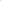       	Sídlo:				Klatovská třída 818/11, Jižní Předměstí, 301 00 PlzeňIČ: 				25229869, DIČ: CZ25229869Statutární orgán			Ing. Antonín Švehla, jednatelzapsána ve veřejném rejstříku vedeném u Krajského soudu v Plzni, oddíl C, vložka 1083 8aObjednatel:Název:				Domov pro osoby se zdravotním postižením Horní Bříza,				příspěvková organizace       	Sídlo:				U Vrbky 486, 330 12 Horní BřízaIČ: 				00022578Statutární orgán:			zapsána ve veřejném rejstříku u Krajského soudu v Plzni, oddíl Pr, vložka 653spolu na základě společného konsenzu uzavřeli dnešního dne, měsíce a roku tutosmlouvu o dílodle ustanovení §  násl. Zákona č. 89/2012 Sb., dále jen NOZI.Předmět a rozsah díla, místo plněníZhotovitel se zavazuje provést na svůj náklad a na své nebezpečí pro objednatele dílo, spočívající  ve vypracování přípravných projektových dokumentů (Výškopis a polohopis, pasport stávajícího stavu a dispoziční a objemová studie) - stávající pavilony a dostavba DOZP Horní BřízaII.Termín zhotovení dílaZhotovitel se zavazuje zahájit a ukončit  práce v rozsahu předmětu díla dle této smlouvy ve lhůtě od podpisu této smlouvy 2023  do 31.10.2023, přičemž smluvní strany nevylučují úpravu tohoto termínu dle samostatné dohody.III.Cena dílaCena za zhotovení díla vymezeného v článku I. této smlouvy, byla sjednána ve výši  706.000 Kč bez DPH.IV.Smluvní zárukyZhotovitel je povinen provést dílo dle této smlouvy, tj. veškeré projektové práce, geodetické zaměření ve spolupráci se subdodavatelem, na základě podkladů zajištěných objednatelem, dle požadavku objednatele.Zhotovitel zhotoví sjednané dílo v kompletním rozsahu.       3.   Zhotovitel je povinen veškeré skutečnosti zjištěné při zpracování díla uchovat v tajnosti a       zachovat mlčenlivost vůči všem třetím subjektům.Zhotovitel se rovněž zavazuje po celou dobu zhotovování sjednaného díla, jeho podobu průběžně projednávat s objednatelem,.V případě, že se po předání a převzetí díla se vyskytnou jakékoliv vady nebo nedostatky , zavazuje se zhotovitel tyto vady nebo nedostatky neprodleně odstranit, a to nejpozději do 5ti dnů od výzvy objednatele.V.Platební podmínkySmluvní strany se dohodly, že dílo bude objednatelem zaplaceno na základě zhotovitelem vystavené faktury ve splatnosti 30 dnů ode dne vystavení.Podmínkou pro vystavení faktury je předání díla k rukám ředitele organizace a převzetí díla ředitelem organizace, o předání bude vyhotoven předávací protokol VI.Předání a převzetí dílaObjednatel převezme dílo provedené v souladu s touto smlouvou od zhotovitele po jeho dokončení v sídle objednatele.VII.SankceV případě prodlení objednatele s úhradou faktury za zhotovení díla si smluvní strany dohodly smluvní pokutu ve výši 0,5 % z dlužné částky za každý den prodlení.V případě prodlení zhotovitele se splněním termínu dokončení díla, způsobeného zhotovitelem, je zhotovitel povinen zaplatit objednateli smluvní pokutu ve výši 1.000,-- Kč za každý den prodlení. Uhrazením smluvní pokuty není dotčen nárok na náhradu škody a lze jej vymáhat samostatně.VIII.Ostatní ujednáníVeškeré informace včetně listin a ostatní dokumentace týkající se tohoto smluvního vztahu jsou považovány oběma stranami za důvěrné. Práva a povinnosti smluvních stran, které nejsou výslovně upraveny, se řídí Občanským zákoníkem.Smluvní strany činí úkony pracovníky označenými v této smlouvě anebo pracovníky, kteří jsou k takovým úkonům těmito osobami pověřeni.IX.Závěrečná ustanoveníTato smlouva nabývá účinnosti dnem podpisu oběma stranami. Tato smlouva nabývá platnosti dem zveřejnění v Registru smluv. Obě smluvní strany souhlasí se zveřejněním v Registru smluv v plném rozsahu a berou na vědomí, že bez zveřejnění je smlouva neplatnáZveřejnění smlouvy v Registru smluv zajistí objednatel,Tato smlouva byla vyhotovena ve dvou výtiscích s platností originálu, z nichž objednatel a zhotovitel obdrží jeden exemplář.V Horní Bříze dne 2.10.2023  Objednatel:								Zhotovitel:Mgr. Radek Vyhnálek, MBA						Ing. Antonín Švehla, jednatel